Publicado en Bilbao el 11/06/2019 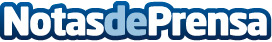  Simulación mural de Ismael Iglesias en el Hotel NYX de BilbaoEl conocido artista vasco ha realizado una simulación mural en la 5 planta del Hotel Nyx en BilbaoDatos de contacto:gustavoNota de prensa publicada en: https://www.notasdeprensa.es/simulacion-mural-de-ismael-iglesias-en-el Categorias: Internacional Nacional Artes Visuales País Vasco http://www.notasdeprensa.es